В период коронавирусной инфекции инвалидность продлят на полгода автоматическиМедико-социальная экспертиза до 1 октября 2020 проводится
исключительно заочно. Гражданам обращаться в бюро МСЭ не нужно.
Врачи-эксперты будут без личного присутствия человека
устанавливать инвалидность, как первично, так и повторно.Правительством Российской Федерации разработаны
Временные порядки признания лица инвалидом и определения степени
утраты профессиональной трудоспособности в период коронавируснойинфекции.И взрослым, и детям, инвалидность у которых заканчивается в период до 1 октября 2020 года, специалисты МСЭ автоматически на полгода установят соответствующую группу инвалидности или категорию «ребенок-инвалид», а также разработают индивидуальную программу реабилитации или реабилитации (ИПРА) с сохранением всех рекомендованных ранее реабилитационных мероприятий, в том числе технических средств реабилитации (TCP).Из Пенсионного фонда сведения об окончании срока инвалидности поступят врачам-экспертам, которые оформят продление не позднее трех дней до истечения этого срока.Такой же порядок будет установлен для пострадавших вследствие профессиональных заболеваний и производственных травм.Причина пропуска очередного срока переосвидетельствования в связи с коронавирусной инфекцией будет признана уважительной.Все документы (справки МСЭ, ИПРА, ПРП) гражданам направят по почте.Вопросы можно задать:по телефону «горячей линии» в Иркутске: 8(3952)488-631,почтовым отправлением (664075, г. Иркутск, ул. Байкальская, 206, 3 этаж),на официальном сайте учреждения www.38. gbmse.ru/.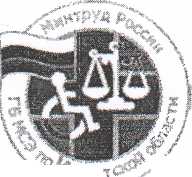 